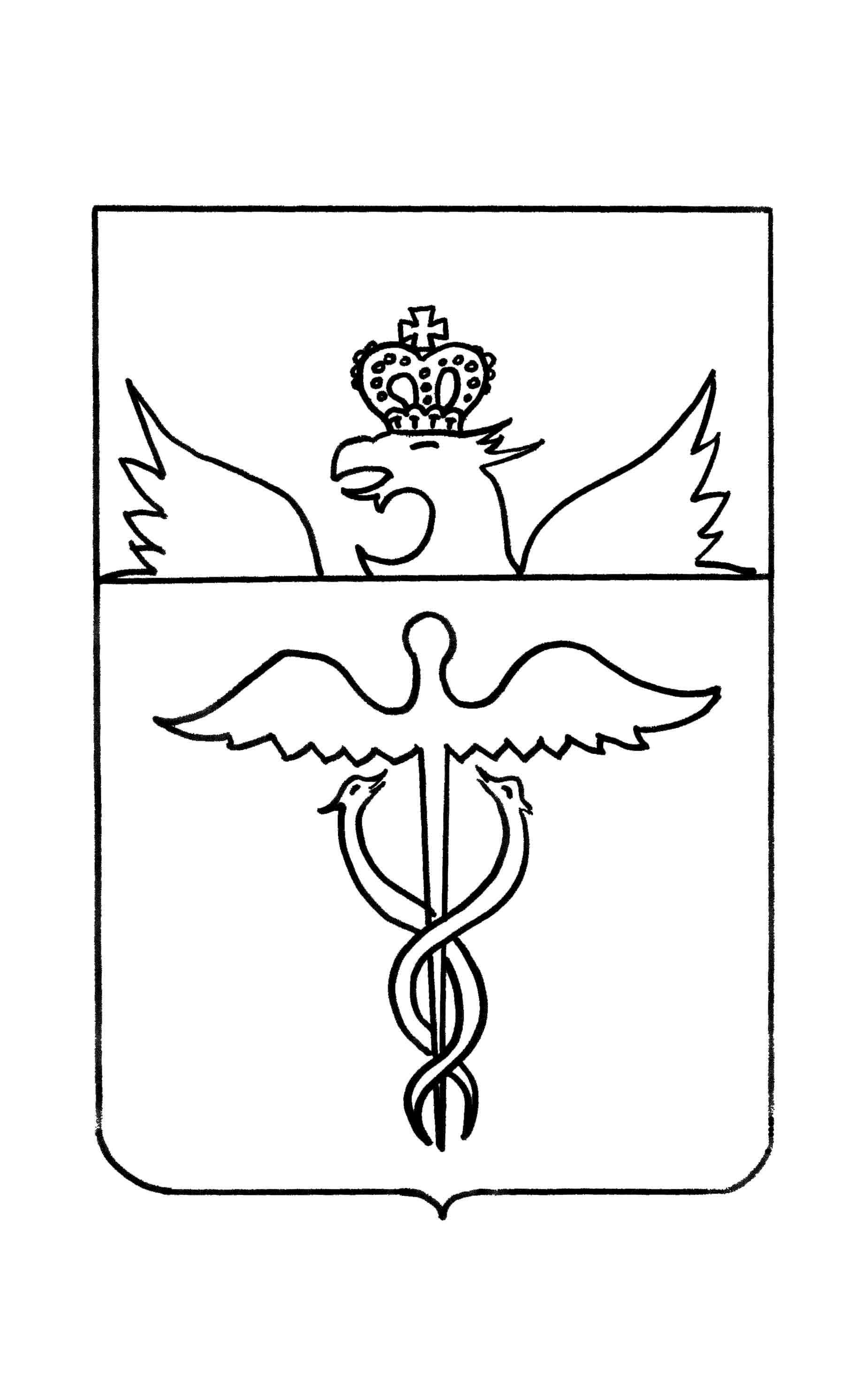 Администрация Чулокского сельского поселенияБутурлиновского муниципального районаВоронежской областиПОСТАНОВЛЕНИЕ   от 30.10.2018 г.  № 52с. ЧулокО проведении публичных слушаний по проекту изменений в Правила землепользования и застройки Чулокского сельского поселенияВ соответствии со ст. 5.1., 31, 32 и 33 Градостроительного кодекса Российской Федерации, ст. 28 Федерального закона от 06 октября 2003 года № 131-ФЗ «Об общих принципах организации местного самоуправления в Российской Федерации», с Положением о порядке проведения публичных слушаний и общественных обсуждений на территории Чулокского сельского поселения Бутурлиновского муниципального района, администрация Чулокского сельского поселения ПОСТАНОВЛЯЕТ:          1. Публичные слушания по проекту изменений в Правила землепользования и застройки Чулокского сельского поселения Бутурлиновского муниципального района Воронежской области провести   5 декабря 2018  года в   10.00 часов в здании администрации Чулокского сельского поселения по адресу: Воронежская область, Бутурлиновский район, село Чулок, улица Советская, д.1          2. Утвердить комиссию по подготовке и проведению публичных слушаний, организации приема и рассмотрению предложений и замечаний по проекту изменений в Правила землепользования и застройки Чулокского сельского поселения (далее по тексту комиссия) в составе:Ефремов Андрей Сергеевич – глава Чулокского сельского поселения, председатель комиссии.Члены комиссии:Храпова Анна Юрьевна  - инспектор по вопросам землепользованияЕфремова Людмила Ивановна – инспектор бухгалтерии - кассирГаврилов Иван Федорович – депутат Совета народных депутатов Чулокского сельского поселения.3. Утвердить план мероприятий по проведению публичных слушаний по проекту внесения изменений в Правила землепользования и застройки Чулокского сельского поселения:3.1. Оповещение населения Чулокского сельского поселения путем размещения настоящего постановления на стендах администрации Чулокского сельского поселения и на  официальном сайте администрации  Чулокского сельского поселения в  информационно-телекоммуникационной  сети  «Интернет» по адресу http://chulokskoe.ru/В течение 10 дней с момента вынесения постановления.3.2.Проведение экспозиции проекта внесения изменений в Правила землепользования и застройки Чулокского сельского поселения, подлежащего рассмотрению на публичных слушаниях, в здании администрации Чулокского сельского поселения, выступление разработчиков  данного проекта на собраниях жителей.В течение срока проведения публичных слушаний.3.3. Прием, регистрация и рассмотрение письменных предложений и замечаний по проекту внесения изменений в Правила землепользования и застройки Чулокского сельского поселения.В течение срока проведения публичных слушаний.3.4. Проведение публичных слушаний.3.5. Подготовка протокола публичных слушаний.Не позднее3-х рабочих дней с даты  окончания публичных слушаний.3.6. Подготовка заключения о результатах публичных слушаний.Не позднее 3-х рабочих дней с даты  окончания публичных слушаний.3.7. Опубликование заключения о результатах публичных слушаний.В течение 10 дней с даты подготовки заключения о результатах публичных слушаний.4. Определить следующий порядок участия в обсуждении проекта   изменений в Правила землепользования и застройки Чулокского сельского поселения Бутурлиновского муниципального района Воронежской области:4.1. Граждане, зарегистрированные в Чулокском сельском поселении, обладающие активным избирательным правом, представители политических партий, общественных объединений и некоммерческих организаций, предприятий и учреждений всех форм собственности, расположенных на территории Чулокского сельского поселения имеют право: ознакомиться с проектом   изменений в Правила землепользования и застройки Чулокского сельского поселения Бутурлиновского муниципального района Воронежской области, направить (представить) замечания и предложения по проекту изменений в Правила землепользования и застройки Чулокского сельского поселения Бутурлиновского муниципального района Воронежской области, принять участие в публичных слушаниях по проекту   изменений в Правила землепользования и застройки Чулокского сельского поселения Бутурлиновского муниципального района Воронежской области.4.2. Замечания и предложения,  представленные нарочно или направленные по почте,  принимаются  к рассмотрению до 04декабря 2018 года по адресу: Бутурлиновский район, село Чулок , ул. Советская, д.1.По данному вопросу в рабочее время желающие могут ознакомиться с проектом изменений в Правила землепользования и застройки Чулокского сельского поселения Бутурлиновского муниципального района Воронежской области.4.3. Поступившие замечания и предложения рассматриваются комиссией открыто и гласно с приглашением для участия в рассмотрении лиц, направивших замечания и предложения.5. Комиссии подготовить и провести публичные слушания, рассмотреть и систематизировать все замечания и предложения по проекту изменений в Правила землепользования и застройки Чулокского сельского поселения Бутурлиновского муниципального района Воронежской области, сделать по ним заключение и представить на рассмотрение Совета народных депутатов Чулокского сельского поселения Бутурлиновского муниципального района.5. Обнародовать настоящее решение на территории Чулокского сельского поселения.Глава Чулокского сельского поселения                          А.С.ЕфремовПриложение к постановлению Чулокского сельского поселения от 30.10.2018 г. № 52ПРОЕКТСовет народных депутатов______________  сельского поселенияБутурлиновского муниципального районаВоронежской областиРЕШЕНИЕот ______________г.№с. __________О внесении изменений в решение Совета народных депутатов Чулокского сельского поселения от 29.12.2011 г. № 69 «Об утверждении правил землепользования и застройки Чулокского сельского поселения»	В соответствии с Градостроительным Кодексом Российской федерации,в целях приведения в соответствие законодательству муниципальных правовых актов,  Совет народных депутатов Чулокского сельского поселения Бутурлиновского муниципального районаРЕШИЛ:1.Внести следующие изменения в Правила землепользования и застройки Чулокского сельского поселения, утвержденные решением Совета народных депутатов от 29.12.2011 №69 :1.1.В статье 1.2. слова: «объект капитального строительства - здание, строение, сооружение, объекты, строительство которых не завершено (далее - объекты незавершенного строительства), за исключением временных построек, киосков, навесов и других подобных построек;» заменить словами:« -  объект капитального строительства - здание, строение, сооружение, объекты, строительство которых не завершено (далее - объекты незавершенного строительства), за исключением некапитальных строений, сооружений и неотделимых улучшений земельного участка (замощение, покрытие и другие);- линейные объекты - линии электропередачи, линии связи (в том числе линейно-кабельные сооружения), трубопроводы, автомобильные дороги, железнодорожные линии и другие подобные сооружения;- некапитальные строения, сооружения - строения, сооружения, которые не имеют прочной связи с землей и конструктивные характеристики которых позволяют осуществить их перемещение и (или) демонтаж и последующую сборку без несоразмерного ущерба назначению и без изменения основных характеристик строений, сооружений (в том числе киосков, навесов и других подобных строений, сооружений);»;1.2.Пункт 2 статьи 1.5. дополнить абзацем следующего содержания:«-расчетными показателями минимально допустимого уровня обеспеченности территории объектами коммунальной, транспортной, социальной инфраструктур и расчетными показателями максимально допустимого уровня территориальной доступности указанных объектов для населения в случае, если в границах территориальной зоны, применительно к которой устанавливается градостроительный регламент, предусматривается осуществление деятельности по комплексному и устойчивому развитию территории.»;1.3. Пункты 3-5 статьи 2.3. изложить в новой редакции:«3.Проект решения о предоставлении разрешения на отклонение от предельных параметров разрешенного строительства, реконструкции объектов капитального строительства подлежит рассмотрению на общественных обсуждениях или публичных слушаниях, проводимых в порядке, установленном статьей 5.1 Градостроительного Кодекса РФ, с учетом положений статьи 39 Градостроительного Кодекса РФ. Расходы, связанные с организацией и проведением общественных обсуждений или публичных слушаний по проекту решения о предоставлении разрешения на отклонение от предельных параметров разрешенного строительства, реконструкции объектов капитального строительства, несет физическое или юридическое лицо, заинтересованное в предоставлении такого разрешения.4. На основании результатов общественных обсуждений или публичных слушаний по проекту решения о предоставлении разрешения на отклонение от предельных параметров разрешенного строительства, реконструкции объектов капитального строительства комиссия осуществляет подготовку рекомендаций о предоставлении такого разрешения или об отказе в предоставлении такого разрешения с указанием причин принятого решения и направляет указанные рекомендации главе местной администрации.5. Глава местной администрации в течение семи дней со дня поступления указанных в части 4 настоящей статьи рекомендаций принимает решение о предоставлении разрешения на отклонение от предельных параметров разрешенного строительства, реконструкции объектов капитального строительства или об отказе в предоставлении такого разрешения с указанием причин принятого решения.»1.4. Статью 2.3. дополнить пунктом 7 следующего содержания:«7. Со дня поступления в орган местного самоуправления уведомления о выявлении самовольной постройки от исполнительного органа государственной власти, должностного лица, государственного учреждения или органа местного самоуправления, указанных в части 2 статьи 55.32 Градостроительного  Кодекса РФ, не допускается предоставление разрешения на отклонение от предельных параметров разрешенного строительства, реконструкции объектов капитального строительства в отношении земельного участка, на котором расположена такая постройка, доеесноса или приведения в соответствие с установленными требованиями, за исключением случаев, если по результатам рассмотрения данного уведомления органом местного самоуправления в исполнительный орган государственной власти, должностному лицу, в государственное учреждение или орган местного самоуправления, которые указаны в части 2 статьи 55.32 Градостроительного Кодекса РФ и от которых поступило данное уведомление, направлено уведомление о том, что наличие признаков самовольной постройки не усматривается либо вступило в законную силу решение суда об отказе в удовлетворении исковых требований о сносе самовольной постройки или ее приведении в соответствие с установленными требованиями.»;1.5. Пункт 2 статьи 5.1. дополнить абзацами следующего содержания:«- поступление от уполномоченного Правительством Российской Федерации федерального органа исполнительной власти обязательного для исполнения в сроки, установленные законодательством Российской Федерации, предписания об устранении нарушений ограничений использования объектов недвижимости, установленных на приаэродромной территории, которые допущены в правилах землепользования и застройки поселения, межселенной территории;- несоответствие сведений о местоположении границ зон с особыми условиями использования территорий, территорий объектов культурного наследия, отображенных на карте градостроительного зонирования, содержащемуся в Едином государственном реестре недвижимости описанию местоположения границ указанных зон, территорий;- установление, изменение, прекращение существования зоны с особыми условиями использования территории, установление, изменение границ территории объекта культурного наследия, территории исторического поселения федерального значения, территории исторического поселения регионального значения.».2. Опубликовать настоящее решение в  Вестнике муниципальных нормативно – правовых актов Чулокского сельского поселения Бутурлиновского муниципального района Воронежской области3. Решение вступает в силу со дня его официального опубликования.Глава Чулокского сельского поселения                       А.С.Ефремов